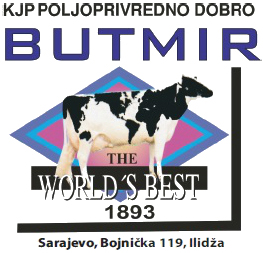 PITANJA ZA  USMENI DIO ISPITAPozicija: Veterinarski tehničarDa li je radnik na ovom radnom mjestu obavezan koristiti zaštitna sredstva pri radu?Koji su osnovni radni zadaci ovog radnog mjesta?Radno vrijeme?Mjesto rada?Kojoj službi pripada ovo radno mjesto?Izvori infekcija kod životinja su ?Znaci gonjenja kod goveda su?Dužina trajanja graviditeta kod goveda je ?Obilježavanje goveda vrši se ?Sjemena za vještačko osjemenjavanje čuva se u ?Vrsta dezinfekcija na farmi ?Prijevoz mlijeka sa farme se vrši ?Zoonoze su bolesti koje se prenose ?Vještački imunitet stiče se ?Korekcija papaka kod goveda vrši se ?Izvori infekcija kod životinja su ?Znaci gonjenja kod goveda su?Dužina trajanja graviditeta kod goveda je ?Obilježavanje goveda vrši se ?Sjemena za vještačko osjemenjavanje čuva se u ?Vrsta dezinfekcija na farmi ?Prijevoz mlijeka sa farme se vrši ?Zoonoze su bolesti koje se prenose ?Vještački imunitet stiče se ?Korekcija papaka kod goveda vrši se ?Zahtjev za stavljanje lijeka u promet razmatra Komisija, koju ministar imenuje da period od koliko godina?Ko vrši dezinfekciju, dezinsekciju i deratizaciju i ko propisuje način obavljanja istih?Ko izdaje prethodnu veterinarsko-zdravstvenu saglasnost za izdavanje dozvole za lokaciju, izgradnju i rekonstrukciju objekata za proizvodnju hrane za životinje, mješaonice?Kome se prijavljuje ako se pojavi zarazna bolest ili znaci na osnovu kojih se može posumnjati da je životinja oboljela ili uginula od zarazne bolesti?Odnos između inspiratorne i ekspiratorne faze u ritmu disanja goveda je?Prvi estrus kod krava se obično javlja?Kada se provodi eutanazija životinja?Ko daje mišljenja i prijedloge o pitanjima vezanim za zaštitu i dobrobit životinja?Zarazna oboljenja životinja čije je sprječavanje, suzbijanje i iskorjenjivanje od posebno značaja za FbiH su?Šta je epizootija? KANTONALNO JAVNO PREDUZEĆE„Poljoprivredno dobro Butmir“ d.o.o. Sarajevo-IlidžaPor.br:0135005200; PDV br:200087410009; ID br:4200087410009;Općinski sud u Sarajevu, Rješenje o upisu br:UF/I-993/05;Sjedište, ul.Bojnička 119.,Ilidža;  tel:033/621-286; fax:033/621-160; www.pdbutmir.com;